Świąteczne życzeniaZłóż życzenia swoim najbliższym z okazji Świąt WielkanocnychSamodzielnie wykonaj kartkę świąteczną. Oto propozycja:Przygotuj materiały:Kartka techniczna A4Kolorowe kartki z bloku rysunkowegoKlej, nożyczkiElementy dekoracyjneInstrukcja wykonania pracy:Kartkę A4 złóż na półPrzygotuj szablon pisankiZ tyłu kartki odrysuj szablon pisanki Wytnij okienkoZ kolorowego papieru wytnij paski o szerokości 2,5 cmPaski złóż na półWyklej pisankę kolorowymi paskami rozpoczynając od góry. Pamiętaj aby ostra strona paska była zawsze skierowana w dół i aby paski nachodziły na siebie! Klejem smarujemy tylko brzegi paskówPo wyklejeniu całej pisanki, odwróć kartkę Powstałą pisankę możesz ozdobić według własnego pomysłu (np. naklejając trawę, kokardę, kwiaty oraz inne wielkanocne ozdoby)Paski w środku zaklej czystą kartkąPrzygotuj życzenia swoim najbliższym, możesz skorzystać z proponowanego słownictwa:Z okazji, Święta Wielkanocne, składam, Tobie, Wam, Ci, przyjmij, serdeczne, radosnych, spokojnych, wesołych, życzenia, rodzinnych, śmigus-dyngus, spełnienia marzeń, smacznego jajka, smakołyki, na świątecznym stole, grono rodziny, baranki, zajączki, mazurki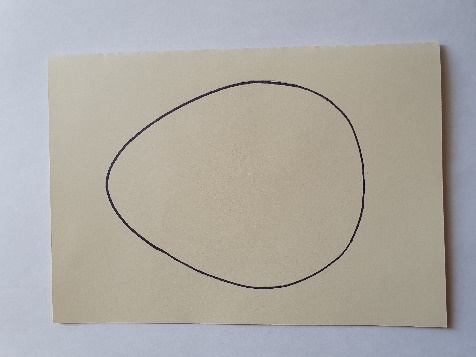 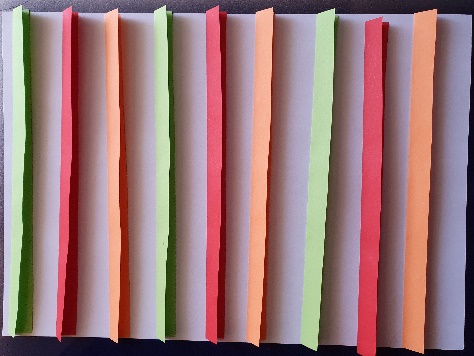 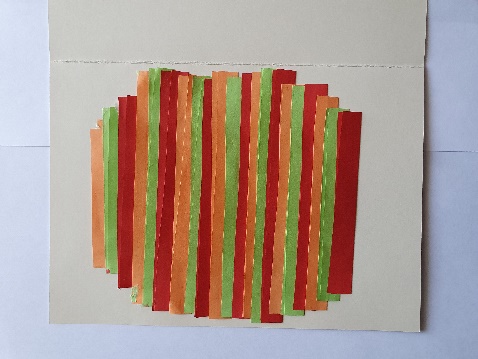 A oto efekt końcowy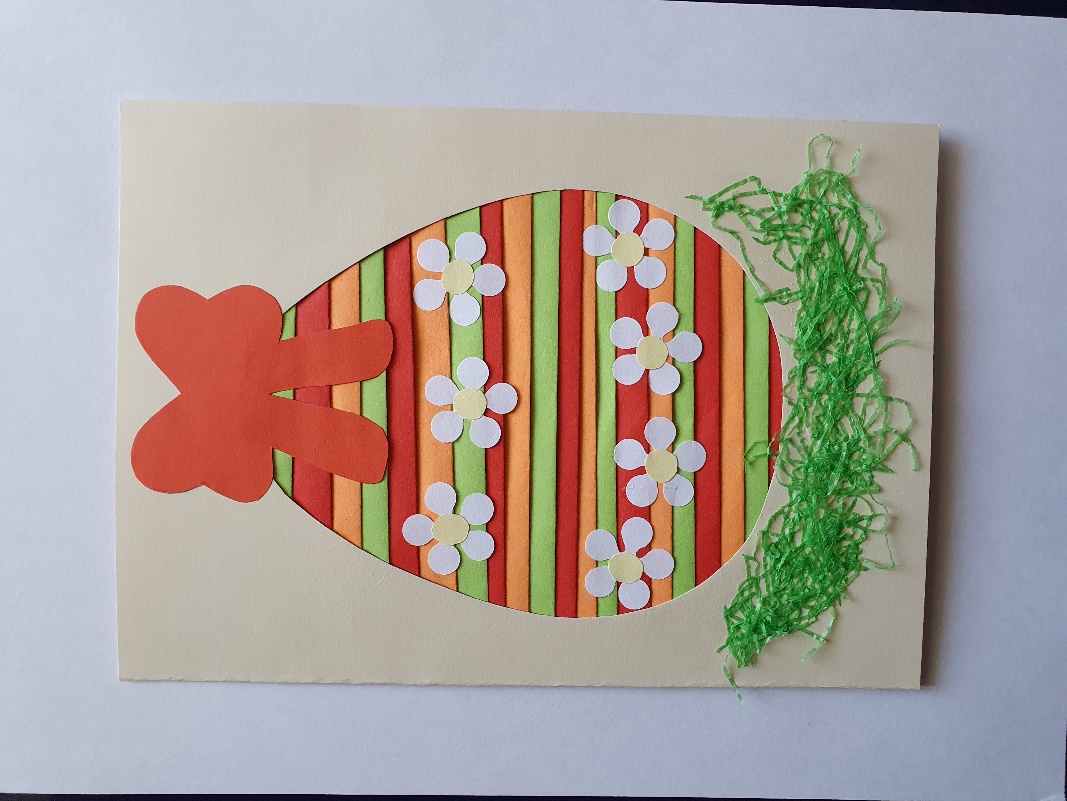 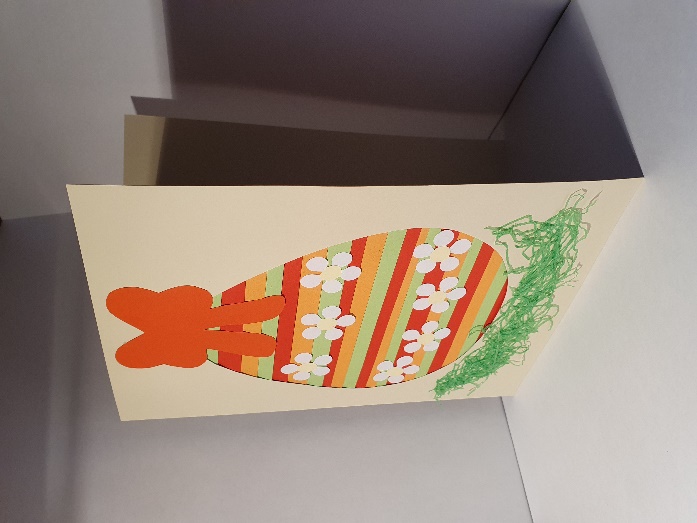 Wesołych Świąt Wielkanocnych!